Муниципальное автономное дошкольное образовательное учреждениецентр развития ребёнка – детский сад №32 города Кропоткин муниципального образования Кавказский районеМастер-класс для родителей«Графический диктант»(дистанционный)Составил воспитатель:Бондарева Л.А.Здравствуйте, уважаемые родители! Спасибо, что нашли время и посетили наш дистанционный мастер- класс. Несколько слов о том, что же такое мастер класс и каковы его плюсы? На мастер-классах вы получаете информацию, приобретаете полезные навыки, умения.-Плюсов много. Плюс первый – это весело, интересно. Это возможность творить, делать настоящие развивающие игры своими руками! Дети, в отличие от взрослых, которые привыкли покупать готовое, любят все делать сами.-Плюс второй - возможность совместного творчества вместе с детьми и родителями. Здесь вы сможете оставить комментарий, поделиться своими знаниями, найти сообщников, подружиться. Это уникальная возможность погрузиться в атмосферу совместного вдохновения и радости.-Плюс третий– идет мощное развитие способностей детей по многим направлениям- развития мелкой моторики, координации движений, глазомера, концентрации внимания, развития самостоятельности детей.Четвертый плюс – взрослые повышают уровень своей компетентности в вопросах развития здоровых детей.А дистанционный мастер – класс позволит минимизировать время доступа взрослых к информации, увидеть наглядно и овладеть практическими навыками изготовления игр для развития детей и сплочения семьи не выходя из дома.Предлагаем вам посетить сегодня мастер-класс с заданием – выполнить графический диктант. Задача родителей – подготовить рабочее место, чтобы ребенку было удобно, и обеспечить тишину в комнате. Задание потребует от ребенка сосредоточенности и внимательности. Возьмите тетрадный лист в клетку, так как рисовать вы будете строго по клеткам. Это может быть любая фигура, но не очень большая: бабочка, цветок, собачка, рыба, улитка т.д.. Рассчитывайте время так, чтобы ребенок успел за занятие выполнить графический диктант до конца. Продолжительность занятия – не более 10–15 минут. Объясните ребенку, что сейчас вы будете вместе с ним рисовать по клеткам, но не говорите, какую именно фигуру. Чтобы получился рисунок, ребенок должен внимательно слушать, в каком направлении проводить линии и сколько клеток вправо-влево, вверх-вниз отсчитывать. Затем вы начинаете четко проговаривать направление движения руки и параллельно рисуете рисунок на своем листе, ребенок – на своем. В конце занятия вы показываете ребенку на экране свой рисунок, а ребенок сверяет, так ли у него получилось. Такое занятие развивает внимание, умение слушать, логику, пространственное воображение, а также готовит руку к письму. 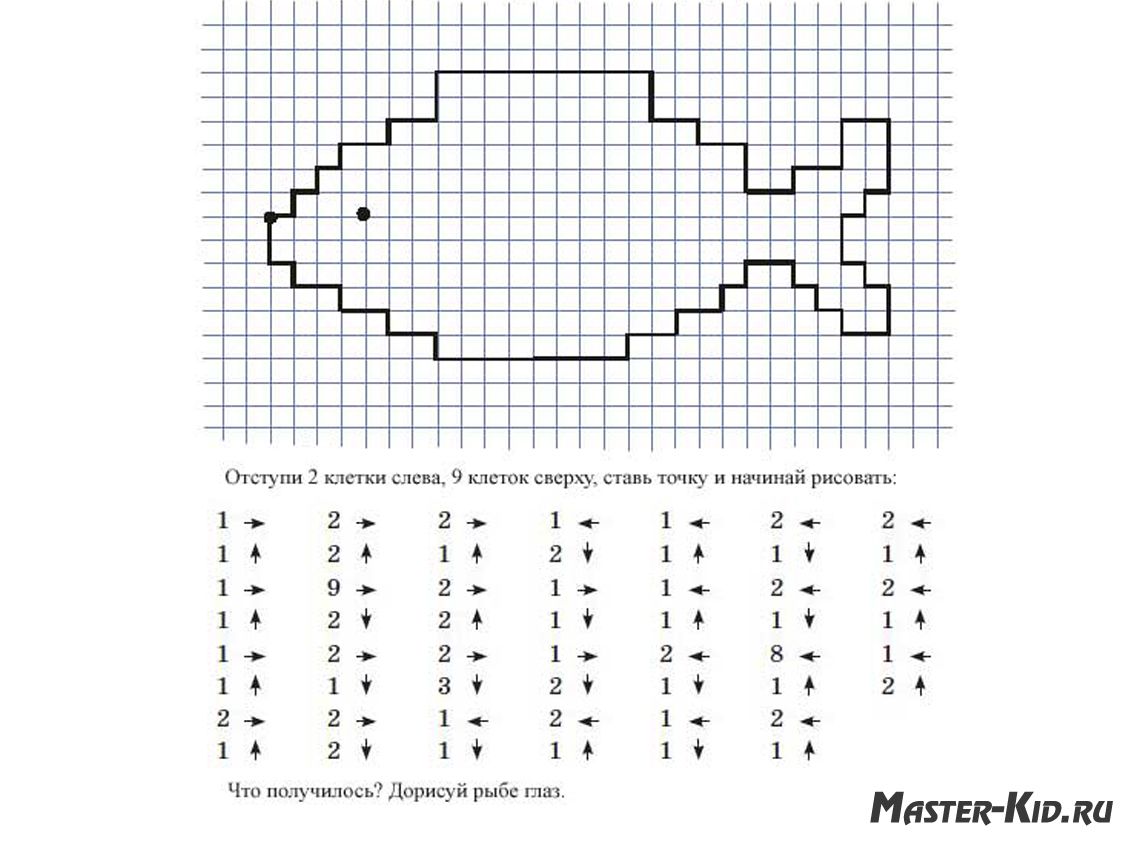 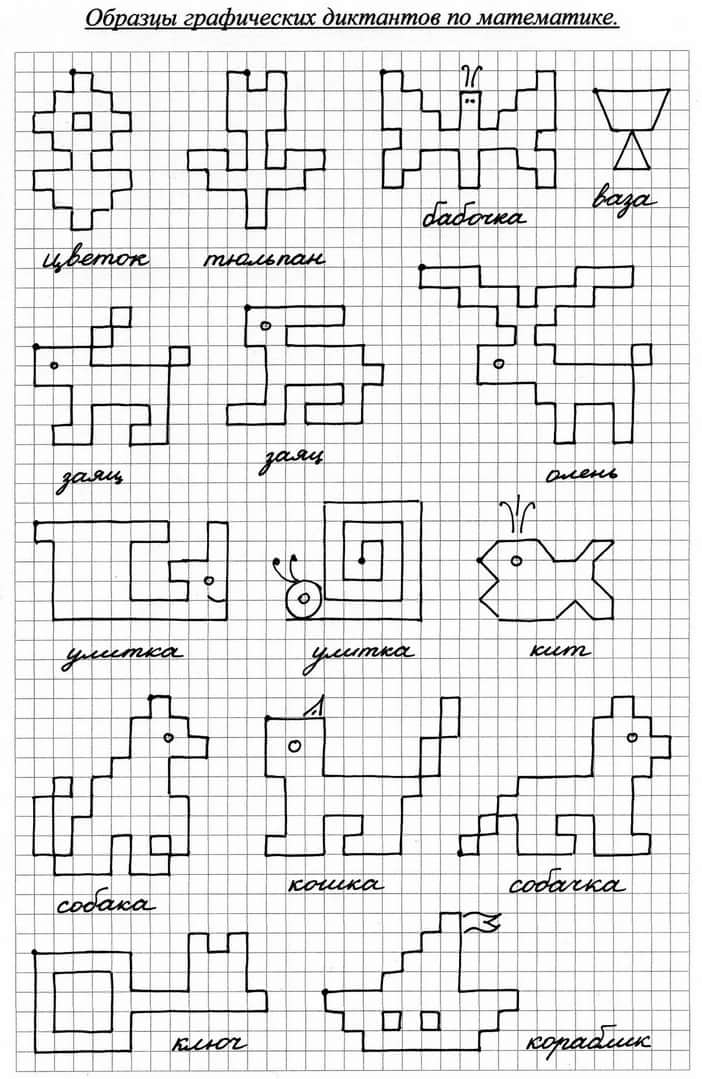 